Предоставление в собственность, постоянное (бессрочное) пользование, в безвозмездное пользование, аренду земельных участков из состава земель, государственная собственность на которые не разграничена, юридическим лицам и гражданам, 10,0Предоставление земельных участков из земель сельскохозяйственного назначения, находящихся в государственной и муниципальной собственности, для создания фермерского хозяйства и осуществления его деятельности, 1,0Предоставление информации об объектах недвижимого имущества, находящегося в муниципальной собственности и предназначенных для сдачи в аренду, 1,0Оформление документов при передаче жилых помещений в собственность граждан, 2,0Регистрация и учет граждан, имеющих право на получение социальных выплат, для приобретения жилья в связи с переселением из районов Крайнего Севера и приравненных к ним местностям, 6,0Выдача справок по запросам граждан, 3,0Выдача разрешений на строительство, реконструкцию  объекта капитального строительства, объекта индивидуального жилищного строительства, 9,0Присвоение и уточнение почтовых адресов на территории Муйского района,9,0Выдача  разрешения на ввод в эксплуатацию объекта капитального строительства, объекта индивидуального жилищного строительства, 2,0Подготовка и выдача градостроительного плана земельного участка застройщику, 8,0 Информационное  обеспечение граждан, органов государственной власти, органов местного самоуправления, организаций и общественных объединений, исполнению запросов российских и иностранных граждан, а также лиц без гражданства, связанных с реализацией их законных прав и свобод, оформление  в установленном порядке архивных справок, 62,0Предоставление информации о времени и месте проведения культурно - досуговых и массовых мероприятий, 2,0Предоставление информации о времени и месте проведения физкультурно - спортивных мероприятий на территории МО «Муйский район», 1,0Предоставление информации об образовательных программах и учебных планах, рабочих программах учебных курсов, предметов, дисциплин (модулей), годовых календарных учебных графиках, 32,0Зачисление в муниципальное образовательное учреждение, 53,0Предоставление информации об организации общедоступного и бесплатного дошкольного, начального общего, основного общего, среднего полного образования, а также дополнительного образования в общеобразовательных учреждениях МО «Муйский район», 1,0Прием заявлений, постановка на учет и зачисление детей в образовательные учреждения, реализующие основную образовательную программу дошкольного образования,7,0Приватизация муниципального жилищного фонда, 4,0Предоставление информации об очередности предоставления жилых помещений на условиях социального найма, 1,0Заключение договора социального найма, 8,0Прием, рассмотрение предложений, заявлений, жалоб граждан, 78,0 Приватизация имущества, находящегося в муниципальной собственности, 9,0Предоставление информации об очередности предоставления жилых помещений на условиях социального найма, 8,0Оформление договоров социального найма жилых помещений, 2,0 Оформление архивных справок, 7,0 Предоставление информации о времени и месте проведения культурно-досуговых и массовых мероприятий, 7,0 Рассмотрение обращений граждан,37,0Совершение отдельных нотариальных действий, 15,0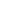 